Los Angeles County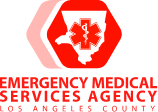 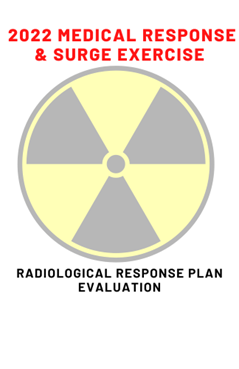 2022 Medical Response and Surge Exercise (MRSE)Exercise ObjectivesHow to use this document: The purpose of this document is to provide sample objectives 
and capabilities for exercise planners to select from in designing their coalition based Medical Response and Surge Exercise (MRSE).  If you do not use all the objectives, remember to remove those objectives and corresponding capabilities that do not pertain to your chosen objectives. You may also replace or add objectives that are not given as examples. (This paragraph should be removed, only capabilities and objectives with sample tasks should be included)2017-2022 ASPR Health Care Preparedness and Response Capabilities:Capability 1: Foundation for Health Care and Medical ReadinessGoal of Capability 1: The community has a sustainable Health Care Coalition – comprised of members with strong relationships – that can identify hazards and risks and prioritize and address gaps through planning, training, exercising, and acquiring resources. Capability 2. Health Care and Medical Response Coordination Goal for Capability 2: Health Care and Medical Response Coordination Health care organizations, the HCC, their jurisdiction(s), and the ESF-8 lead agency plan and collaborate to share and analyze information, manage, and share resources, and coordinate strategies to deliver medical care to all populations during emergencies and planned events.Capability 4. Medical SurgeGoal for Capability 4:  Health care organizations — including hospitals, emergency medical services (EMS), and out-of-hospital providers — deliver timely and efficient care to their patients even when the demand for health care services exceeds available supply. The HCC, in collaboration with the Emergency Support Function-8 (ESF-8) lead agency, coordinates information and available resources for its members to maintain conventional surge response. When an emergency overwhelms the HCC’s collective resources, the HCC supports the health care delivery system’s transition to contingency and crisis surge response and promotes a timely return to conventional standards of care as soon as possible.Provider Agency (Ambulance and  Fire Department) Objectives:Objective 1 - Alerts and notifications. (Capability 2)Sample task(s): [Remove those that you are not testing]Access notification systemsNotify appropriate personnelEstablish comms with Medical Alert CenterObjective 2 – Implement Plan. (Capability 4)Sample task(s): [Remove those that you are not testing]Identify triggers to activate Surge Plan / Radiological Incident PlanIdentify if Policy Waivers implementedNotify appropriate personnelCoordinate transportation and patient destination with MACObjective 3: Implement FOAC for mutual aid back up providers. (Capability 2)Sample task(s): [Remove those that you are not testing]Access notification system – FOAC for non-primary EOA provider/back up provider activationNotify appropriate personnel – Regional NotificationUp-date to Medical Alert Center Objective 4: Implement Regional Mutual Aid Plan. (Capability 4)Sample task(s): [Remove those that you are not testing]Identify triggers to activate Regional mutual aid for Fire/EMS resourcesNotify appropriate personnel/agenciesIdentify staging locations for out of county resourcesCoordinate with MAC 